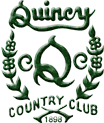 The “Plaza Bar & Grille”SALADSTOMATO & WATERMELONTomatoes, watermelon, feta cheese and mint, served with olive oil on a bed of Spinach and mixed greens $10GREEKCucumber slices, black olives, tomatoes, red onion, and feta cheese on a bed of spinach and mixed greens served with balsamic vinaigrette $11Add Chicken $14
SANDWICHESCALIFORNIA CHICKEN CLUBGrilled chicken, bacon, sliced avocado, tomato and Swiss cheese on sourdough pressed and served with an herb mayonnaise $12CAPRESE CHICKENGrilled chicken, tomato, and mozzarella cheese on sourdough pressed and served with a balsamic vinaigrette $12TURKEY APPLE DIJONTurkey, bacon, apple slices, dried cranberries and cheddar cheese on sourdough pressed and served with honey mustard $11GREEK WRAPCucumber slices, black olives, tomatoes, red onion, spinach and feta cheese in a whole wheat wrap served with balsamic vinaigrette. $10Chicken available $12CHICKEN & WAFFLE SLIDERSFried chicken strips and bacon on toasted waffles served with a sweet maple aioli. $11All sandwiches served with French Fries or Fruit FLATBREAD PIZZABBQ CHICKENChicken, bacon, red onion, BBQ sauce and cheddar $12MARGHARITATomato, basil, mozzarella and olive oil $12BACON CHEESEBURGERBacon, hamburger, cheddar cheese, pickles, ketchup and mustard $12